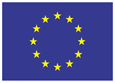 CASH DECLARATIONArticle 3 of Regulation (EU) 2018/1672CASH DECLARATIONArticle 3 of Regulation (EU) 2018/1672CASH DECLARATIONArticle 3 of Regulation (EU) 2018/1672For official useReference number1. I am☐ entering  the European Union (EU)                      leaving the EU                              2. Details of the carrier of the cash2. Details of the carrier of the cash2. Details of the carrier of the cash2. Details of the carrier of the cash2. Details of the carrier of the cash2. Details of the carrier of the cash2. Details of the carrier of the cash2. Details of the carrier of the cash2. Details of the carrier of the cashFirst name(s) NationalityLast name(s) Personal identification number*Personal identification number*Gender male            female            other male            female            other male            female            other male            female            otherAddress Street* and number *streetstreetnumberDate of birthDD     MM      YYYYDD     MM      YYYYDD     MM      YYYYDD     MM      YYYYTownPlace of birthtowntowncountry country Postal / ZIP code*ID documentpassport  ☐ID card                                      ☐ID card                                     ☐other(specify)_____________Country ID document numberTelephone number*Country of issueEmail address*Date of issueDD     MM      YYYYDD     MM      YYYYDD     MM      YYYYDD     MM      YYYY3. Transport details 3. Transport details 3. Transport details 3. Transport details 3. Transport details 3. Transport details 3. Transport details 3. Transport details 3. Transport details Country of first departureCountry of first departureDeparture dateDeparture dateDeparture dateDD     MM      YYYYDD     MM      YYYYCountry of final destinationCountry of final destinationArrival dateArrival dateArrival dateDD     MM      YYYYDD     MM      YYYYVia (transit country/-ies)*Via (transit country/-ies)*Transit date*Transit date*Transit date*DD     MM      YYYYDD     MM      YYYYMeans of transportMeans of transport AIR (specify)☐ commercial flight☐ private jet    ☐ other
             SEA / FLUVIAL (specify)☐ commercial vessel    ☐ yacht☐ cruise                          ☐ other
  SEA / FLUVIAL (specify)☐ commercial vessel    ☐ yacht☐ cruise                          ☐ other
  RAIL ROAD (specify)         truck       bus car           other ROAD (specify)         truck       bus car           other OTHER (specify)________________Itinerary of transportItinerary of transportName/place of the first airport/port/train station of departureName/place of the first airport/port/train station of departureName/place of the first airport/port/train station of departureItinerary of transportItinerary of transportName/place of the final airport/port/train station of arrivalName/place of the final airport/port/train station of arrivalName/place of the final airport/port/train station of arrivalItinerary of transportItinerary of transportName/place of the airport/port/train station of transitName/place of the airport/port/train station of transitName/place of the airport/port/train station of transitItinerary of transportItinerary of transportLand border crossing point (only by road)Land border crossing point (only by road)Land border crossing point (only by road)Reference number ( e.g. flight number, ship identification, train number, country code and license plate)Reference number ( e.g. flight number, ship identification, train number, country code and license plate)Reference number ( e.g. flight number, ship identification, train number, country code and license plate)Reference number ( e.g. flight number, ship identification, train number, country code and license plate)Reference number ( e.g. flight number, ship identification, train number, country code and license plate)Transport company*4. Details of cash4. Details of cash4. Details of cash4. Details of cash4. Details of cash4. Details of cash4. Details of cashCurrency(banknotes and coins) ValueValueCurrencyCurrencyValueCurrencyCurrency(banknotes and coins) 1)1)3)Currency(banknotes and coins) 2)2)4)Bearer negotiable instruments Type of bearer negotiable instrumentType of bearer negotiable instrumentType of bearer negotiable instrumentType of bearer negotiable instrument ValueCurrencyBearer negotiable instruments Commodities used as highly-liquid stores of value           (i.e. gold)TypeQuantityQuantityTotal weight (in grams)ValueCurrencyCommodities used as highly-liquid stores of value           (i.e. gold)5. Economic provenance and intended use of the cash (more than one option is possible in each Subsection 5.A and 5.B)5. Economic provenance and intended use of the cash (more than one option is possible in each Subsection 5.A and 5.B)5.A. Economic provenance (This Subsection is filled in when there is only one owner. If there is more than one owner, the information must be filled in using additional sheets.  In this case, tick ‘other’ and specify ‘additional sheets’)5.B. Intended use (This Subsection is filled in when there is only one intended recipient. If there is more than one intended recipient, the information must be filled in using additional sheets.  In this case, tick ‘other’ and specify ‘additional sheets’) Labour profits (income, retirement, income from entrepreneurship etc.) Capital profits (dividends, investment profits, interest, insurance etc.) Sale of real estate property Sale of moveable property Loan granted by a natural person Loan granted by a legal entity (credit institution, bank or company) Lottery / gambling  Gift / donation Inheritance Other (specify)_________________________________ Labour expenses (salary payments, investment business etc.) Capital investment (deposits to bank account, insurance payments etc.) Funds for purchasing real estate Funds for purchasing moveable property Repayment of loan granted by a natural person Repayment of loan granted by a legal entity (credit institution, bank or company) Lottery / gambling  Charity Cash to shipmaster/ board cash Vacation / recreation ☐ Transfer of cash by professional cash couriers (currency exchange companies) ☐ Transfer of cash by professional cash couriers (other) Other (specify)_________________________________6. Owner of the cash: Are you the sole owner of the cash?6. Owner of the cash: Are you the sole owner of the cash?6. Owner of the cash: Are you the sole owner of the cash?6. Owner of the cash: Are you the sole owner of the cash?6. Owner of the cash: Are you the sole owner of the cash?6. Owner of the cash: Are you the sole owner of the cash?6. Owner of the cash: Are you the sole owner of the cash?7. Intended recipient of the cash: Are you the sole intended recipient of the cash?7. Intended recipient of the cash: Are you the sole intended recipient of the cash?7. Intended recipient of the cash: Are you the sole intended recipient of the cash?7. Intended recipient of the cash: Are you the sole intended recipient of the cash?7. Intended recipient of the cash: Are you the sole intended recipient of the cash?7. Intended recipient of the cash: Are you the sole intended recipient of the cash?7. Intended recipient of the cash: Are you the sole intended recipient of the cash?7. Intended recipient of the cash: Are you the sole intended recipient of the cash?7. Intended recipient of the cash: Are you the sole intended recipient of the cash? Yes, I am the sole owner  Yes, I am the sole owner  Yes, I am the sole owner  Go to Section  7 Go to Section  7 Go to Section  7 Go to Section  7 Yes, I am the sole intended recipient for all cash   Yes, I am the sole intended recipient for all cash   Yes, I am the sole intended recipient for all cash   Yes, I am the sole intended recipient for all cash   Yes, I am the sole intended recipient for all cash   Go to Section 8 Go to Section 8 Go to Section 8 Go to Section 8 No, the sole owner is another natural person   No, the sole owner is another natural person   No, the sole owner is another natural person   Fill in Subsection 6.A Fill in Subsection 6.A Fill in Subsection 6.A Fill in Subsection 6.A No, the sole intended recipient is the sole owner  No, the sole intended recipient is the sole owner  No, the sole intended recipient is the sole owner  No, the sole intended recipient is the sole owner  No, the sole intended recipient is the sole owner  Go to Section 8 Go to Section 8 Go to Section 8 Go to Section 8 No, the sole owner is a legal person  No, the sole owner is a legal person  No, the sole owner is a legal person  Fill in Subsection 6.B Fill in Subsection 6.B Fill in Subsection 6.B Fill in Subsection 6.B No, the sole intended recipient is another natural person  No, the sole intended recipient is another natural person  No, the sole intended recipient is another natural person  No, the sole intended recipient is another natural person  No, the sole intended recipient is another natural person  Fill in Subsection 7.A Fill in Subsection 7.A Fill in Subsection 7.A Fill in Subsection 7.A No, there is more than one owner  No, there is more than one owner  No, there is more than one owner  Fill in the total number of owners below and use additional sheets to fill in their details.  Go to Section 7. Fill in the total number of owners below and use additional sheets to fill in their details.  Go to Section 7. Fill in the total number of owners below and use additional sheets to fill in their details.  Go to Section 7. Fill in the total number of owners below and use additional sheets to fill in their details.  Go to Section 7. No, the sole intended recipient is a legal person  No, the sole intended recipient is a legal person  No, the sole intended recipient is a legal person  No, the sole intended recipient is a legal person  No, the sole intended recipient is a legal person  Fill in Subsection 7.B Fill in Subsection 7.B Fill in Subsection 7.B Fill in Subsection 7.B No, there is more than one owner  No, there is more than one owner  No, there is more than one owner  Fill in the total number of owners below and use additional sheets to fill in their details.  Go to Section 7. Fill in the total number of owners below and use additional sheets to fill in their details.  Go to Section 7. Fill in the total number of owners below and use additional sheets to fill in their details.  Go to Section 7. Fill in the total number of owners below and use additional sheets to fill in their details.  Go to Section 7. No, there is more than one intended recipient  No, there is more than one intended recipient  No, there is more than one intended recipient  No, there is more than one intended recipient  No, there is more than one intended recipient  Fill in the total number of intendent recipients below and use additional sheets to fill in their details.  Go to Section 8. Fill in the total number of intendent recipients below and use additional sheets to fill in their details.  Go to Section 8. Fill in the total number of intendent recipients below and use additional sheets to fill in their details.  Go to Section 8. Fill in the total number of intendent recipients below and use additional sheets to fill in their details.  Go to Section 8.Total number of owners:Total number of owners:Total number of owners: Total number of intended recipients: Total number of intended recipients: Total number of intended recipients:6.A. Sole owner is a natural person6.A. Sole owner is a natural person6.A. Sole owner is a natural person6.A. Sole owner is a natural person6.A. Sole owner is a natural person6.A. Sole owner is a natural person6.A. Sole owner is a natural person7.A. Sole intended recipient is a natural person7.A. Sole intended recipient is a natural person7.A. Sole intended recipient is a natural person7.A. Sole intended recipient is a natural person7.A. Sole intended recipient is a natural person7.A. Sole intended recipient is a natural person7.A. Sole intended recipient is a natural person7.A. Sole intended recipient is a natural person7.A. Sole intended recipient is a natural personFirst name(s) First name(s) Last name(s) Last name(s) Gender male             female            other male             female            other male             female            other male             female            other male             female            other male             female            otherGender male             female            other male             female            other male             female            other male             female            other male             female            other male             female            other male             female            other male             female            otherDate of birthDD     MM      YYYYDD     MM      YYYYDD     MM      YYYYDD     MM      YYYYDD     MM      YYYYDD     MM      YYYYDate of birthDD     MM      YYYYDD     MM      YYYYDD     MM      YYYYDD     MM      YYYYDD     MM      YYYYDD     MM      YYYYDD     MM      YYYYDD     MM      YYYYPlace of birth  towntowntowncountry country country Place of birth towntowntowntowntowncountry country country ID documentpassport passport  ☐ID card                                      ☐ID card                                     ☐other(specify) ____________☐other(specify) ____________ID documentpassport passport passport  ☐ID card                                      ☐ID card                                      ☐ID card                                     ☐other(specify) _____________☐other(specify) _____________ID document numberID document numberCountry of issueCountry of issueDate of issueDD     MM      YYYYDD     MM      YYYYDD     MM      YYYYDD     MM      YYYYDD     MM      YYYYDD     MM      YYYYDate of issueDD     MM      YYYYDD     MM      YYYYDD     MM      YYYYDD     MM      YYYYDD     MM      YYYYDD     MM      YYYYDD     MM      YYYYDD     MM      YYYYNationalityNationalityPersonal identification number*Personal identification number*Personal identification number*Personal identification number*Address Street* and number*streetstreetstreetstreetstreetnumberAddress Street* and number*streetstreetstreetstreetstreetstreetstreetnumberTownTownPostal / ZIP code*Postal / ZIP code*Country Country Telephone number*Telephone number*Email address*Email address*6.B. Sole owner is a legal person6.B. Sole owner is a legal person6.B. Sole owner is a legal person6.B. Sole owner is a legal person6.B. Sole owner is a legal person6.B. Sole owner is a legal person6.B. Sole owner is a legal person7.B. Sole intended recipient is a legal person7.B. Sole intended recipient is a legal person7.B. Sole intended recipient is a legal person7.B. Sole intended recipient is a legal person7.B. Sole intended recipient is a legal person7.B. Sole intended recipient is a legal person7.B. Sole intended recipient is a legal person7.B. Sole intended recipient is a legal person7.B. Sole intended recipient is a legal personNameNameRegistration numberRegistration numberName of registerName of registerRegistration countryRegistration countryVAT identification number*VAT identification number*VAT identification number*VAT identification number*Economic Operators Registration and Identification (EORI) number *Economic Operators Registration and Identification (EORI) number *Economic Operators Registration and Identification (EORI) number *Economic Operators Registration and Identification (EORI) number *Address Street* and number*streetstreetstreetstreetstreetnumberAddress Street* and number *streetstreetstreetstreetstreetstreetstreetnumberTownTownPostal / ZIP code*Postal / ZIP code*CountryCountryTelephone number *Telephone number *Email address*Email address*8. Signature 8. Signature 8. Signature 8. Signature 8. Signature 8. Signature For official use For official use For official use I declare that all the details provided are correct. I understand that if the information provided is incorrect or incomplete, the obligation to declare shall not be deemed fulfilled and I am liable to penalties according to the applicable national legislation.I declare that all the details provided are correct. I understand that if the information provided is incorrect or incomplete, the obligation to declare shall not be deemed fulfilled and I am liable to penalties according to the applicable national legislation.I declare that all the details provided are correct. I understand that if the information provided is incorrect or incomplete, the obligation to declare shall not be deemed fulfilled and I am liable to penalties according to the applicable national legislation.I declare that all the details provided are correct. I understand that if the information provided is incorrect or incomplete, the obligation to declare shall not be deemed fulfilled and I am liable to penalties according to the applicable national legislation.I declare that all the details provided are correct. I understand that if the information provided is incorrect or incomplete, the obligation to declare shall not be deemed fulfilled and I am liable to penalties according to the applicable national legislation.I declare that all the details provided are correct. I understand that if the information provided is incorrect or incomplete, the obligation to declare shall not be deemed fulfilled and I am liable to penalties according to the applicable national legislation.Signature and stamp of the competent authority                                                                      Signature and stamp of the competent authority                                                                      Signature and stamp of the competent authority                                                                      SignatureSignatureSignatureSignatureSignatureSignatureSignature and stamp of the competent authority                                                                      Signature and stamp of the competent authority                                                                      Signature and stamp of the competent authority                                                                      Name of the signee:    Name of the signee:    Name of the signee:    Name of the signee:    Name of the signee:    Name of the signee:    Signature and stamp of the competent authority                                                                      Signature and stamp of the competent authority                                                                      Signature and stamp of the competent authority                                                                      DateDD     MM      YYYY                       DD     MM      YYYY                       DD     MM      YYYY                       DD     MM      YYYY                       DD     MM      YYYY                       Customs declaration:                                                                  ☐  Yes  ☐ No                                   Customs declaration:                                                                  ☐  Yes  ☐ No                                   Customs declaration:                                                                  ☐  Yes  ☐ No                                   PlaceTownTownCountry Country Country Customs declaration number:Total number of additional sheets usedTotal number of additional sheets usedEndorsed copy requested Yes  Customs office that performed the control: Customs office that performed the control: 